Chers parents et mes chers élèves, Si vous désirez m’envoyer des photos du travail que vous faites sur ma boite mail n’hésitez pas. Voici le travail du Vendredi 27 mars : Rituels : sur le cahier vertMots de la semaine : à recopier deux fois, une fois l’ensemble des mots, une seconde fois seulement les mots en gras. Grand-mère, une falaise, un sentier, le piquenique, l’herbe, une promeneuse, une colline, les champs, un chemin, une bête, un bâton, une rivière, une fillette, un sac, le côté, le bord. Onduler, serpenter, accompagner, rester, passer, pousser, aimer, Petit, raide, magnifique, croisé, passé, marché, Calmement, tranquillement, doucement, là-haut, soudain, cette, après.La dictée se fera mercredi 1er avril (ce n’est pas un poisson d’avril !!)Rituels de géométrie : la géométrie se fait sur une feuille blanche de préférence avec les outils de géométrie. Programme de construction. Trace un triangle isocèle RIZ. Les côtés [RI] et [IZ] mesurent 6 cm, [RZ] mesure 4 cm. Trace la hauteur du triangle, c’est-à-dire une droite qui passe par le sommet I du triangle et qui est perpendiculaire au côté [RZ]. Cette droite coupe [RZ] en un point T. Mesure [IT]. Combien mesure le segment [IT] ? Calculs : à poser et à résoudre sur le cahier vertAnglais : recopier sur le cahier vert et traduire : I like rice, I like ice cream, I like sweet, I like meat. Pour vous aider vous pouvez regarder la vidéo suivante : https://www.youtube.com/watch?v=ddDN30evKPcAnglaisVoici deux vidéos sur le même album. Le premier lien c’est une lecture du livre en anglais par l’auteur du livre. Le deuxième lien, c’est la même histoire lu en français.https://www.youtube.com/watch?v=WST-B8zQleMhttps://www.youtube.com/watch?v=_XkeZ0PfL-ELittératurePendant 15 minutes, prenez un livre de votre choix et lisez une partie de ce livre. Vous pourrez présenter vos lectures à la classe en revenant. Je lis également des livres pendant le confinement que je pourrai vous présenter. MathématiquesExercice 1 : sur le cahier vert ou sur la fiche: donne les réponses des tables de multiplication suivantes : Exercice 2 : L’AIRE C’est un nouvel exercice, nous ne l’avons pas encore fait en classe mais je sais que vous pouvez tous y arriver. Si vous n’y arrivez vraiment pas. Ce n’est pas grave. Vous pourrez dans un premier temps regarder la correction vendredi puis nous le reprendrons après le confinement. Pour vous aider, n’hésitez pas à regarder cette vidéo : https://www.youtube.com/watch?v=179kE7MYmD4Il faut compter le nombre de carreaux présent dans chaque forme géométrique. Celui qui a le plus de carreaux a la plus grande aire. L’aire c’est l’intérieur d’une forme. 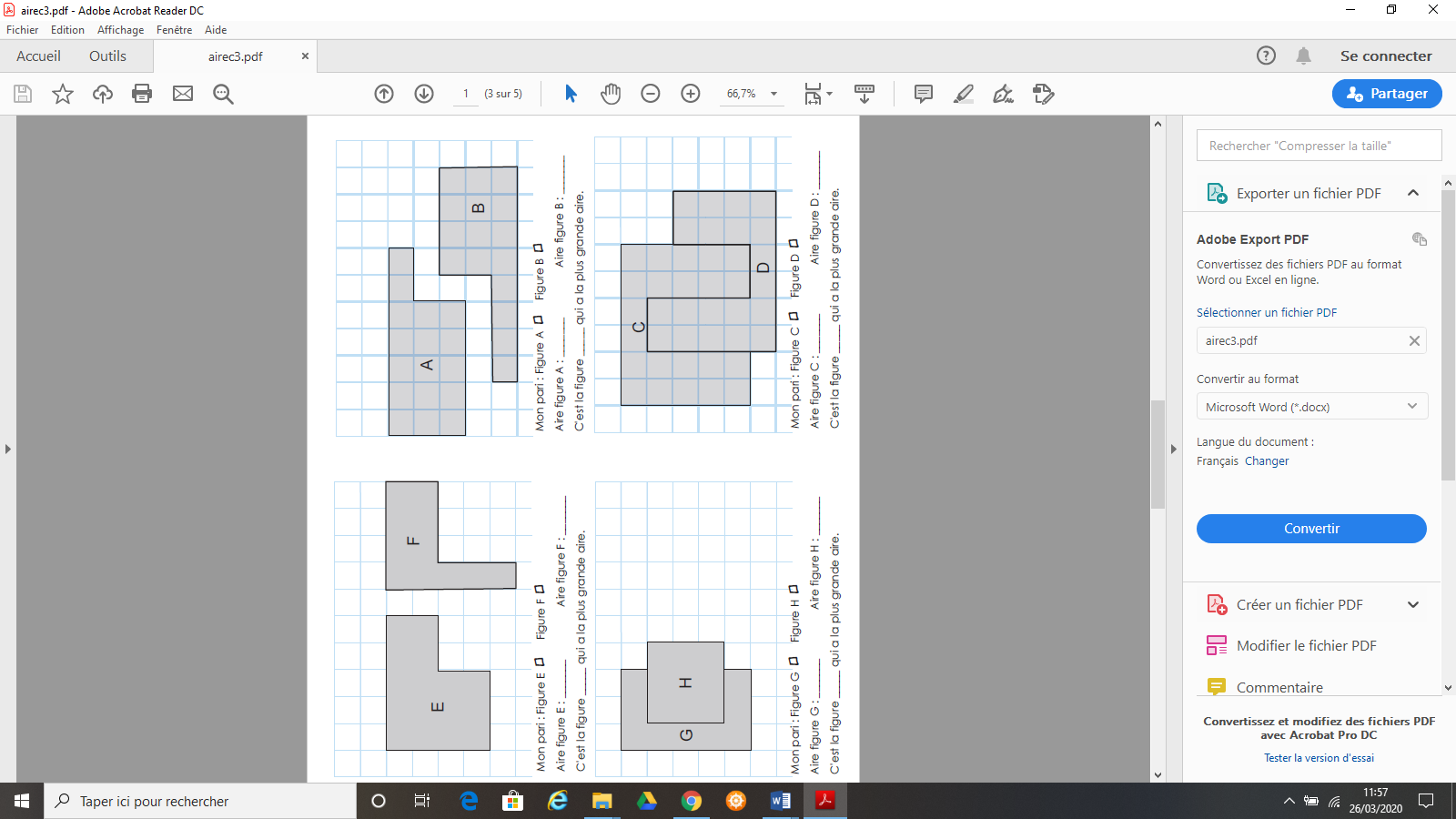 Production d’écritBien lire la fiche d’aide à la production avant de se mettre à écrire. 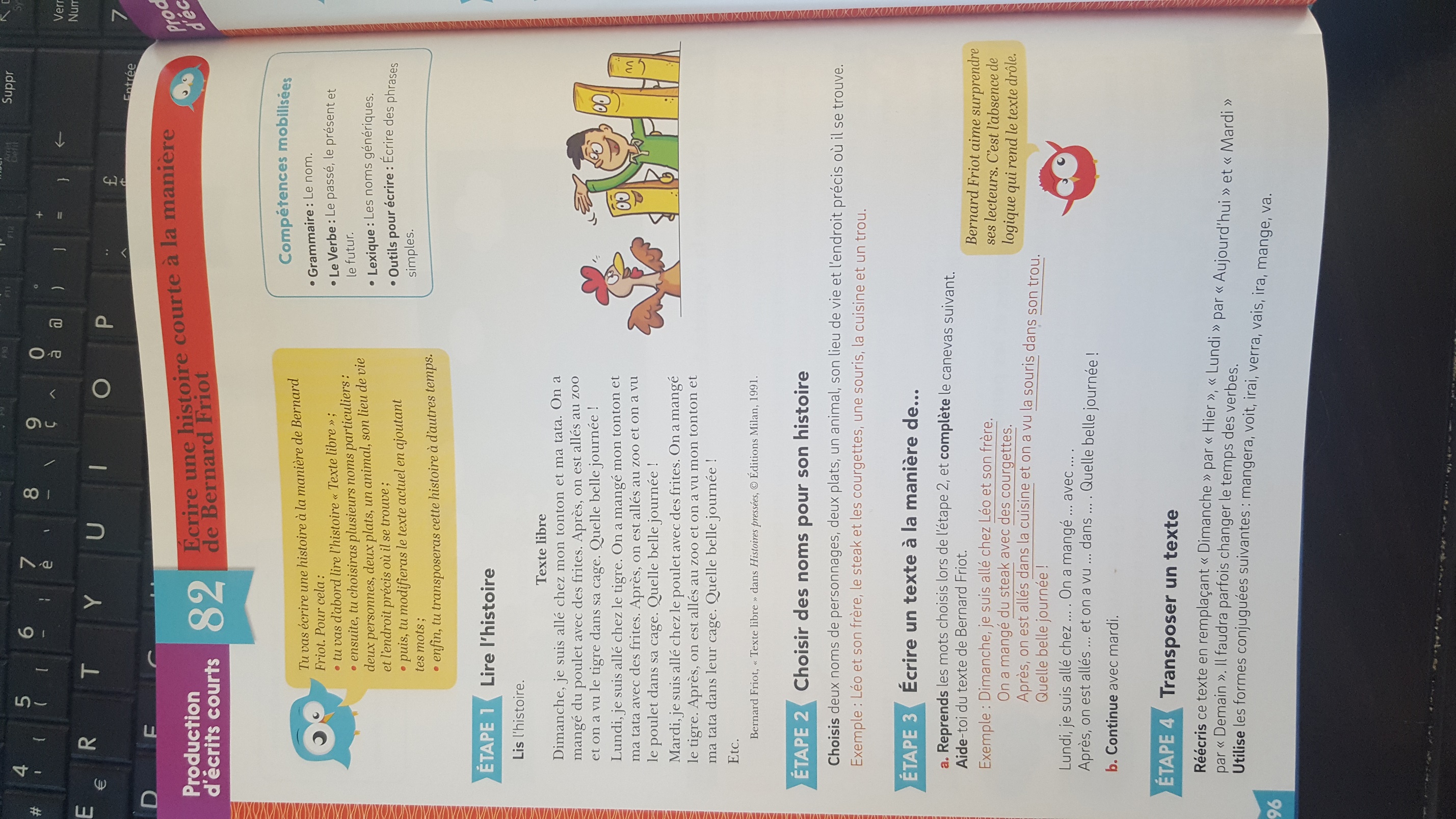 Cm132 564 x 753 =4 587 / 3 =63 259 – 57 268 = 36 258 + 28 577 =Cm25 602 x 369 =42 526 / 6 = 125 888 – 95 029 =25 639 148 + 17 529 998 =  3x 4 = 9x 6 = 0x 0=10x 7=6x 5 = 7x 3= 2x 9=8x 6=3x 9=4x 5=6x 7 =9x 9= 5x 8=3x 0=4x 4=5x 10=2x 0=7x 7 =8x 1=3x 3=